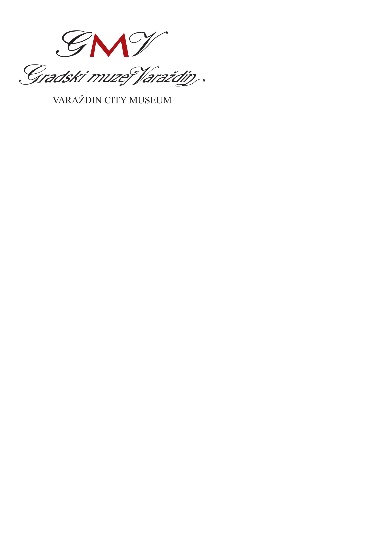 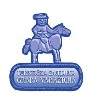 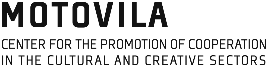 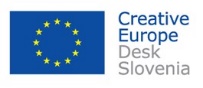 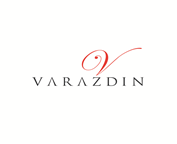 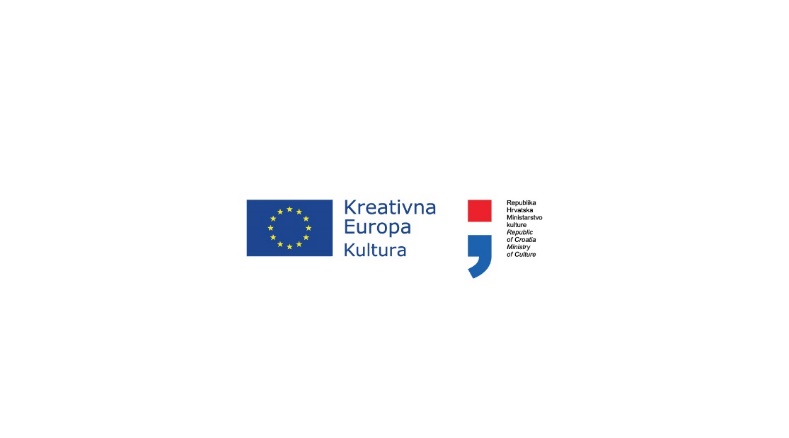 Kreativne sinergije  |   Desk Kreativne Europe Austrija, Hrvatska, Slovenija | 29. kolovoza 2019. | Palača Herzer Franjevački trg 10, 42000, VaraždinRiječ je o zajedničkoj aktivnosti Deska Kreativna Europa iz Austrije, Hrvatske i Slovenije koja nosi naziv Kreativne sinergije a usmjerena je prema umrežavanju partnera i promišljanju projektnih ideja za natječaj na Kreativnu Europu. Gosti predavači dolaze iz Austrije, Hrvatske i Slovenije te će s prisutnima predstaviti projekte koji su podržani iz programa Kreativna Europa i podijeliti svoje iskustvo razrade, prijave i provedbe projekta. Sudionici će imati priliku upoznati se s primjere dobrih praksi prijavljenih projekata, kroz materijale i video projekcije na licu mjesta.Radni jezik je engleski.Potrebno je prijaviti se na ced@min-kulture.hr do utorka 27. kolovoza u 12:00 sati.PROGRAM:10:00		– REGISTRACIJA I KAVA –10:30		– POZDRAV –		Sandra Malenica, zamjenica gradonačelnika grada Varaždina		Ivan Mesek, ravnatelj Muzeja grada Varaždina		Jelena Toth, direktorica Turističke zajednice grada Varaždina, Špancirfest		Anera Stopfer, Creative Europe Desk Croatia10:40		– KOJA JE ULOGA DESKA KREATIVNA EUROPA –		Petra Šlosel, Creative Europe Desk Croatia		Maša Ekar, Creative Europe Desk SloveniaElisabeth Pacher, Creative Europe Desk Austria11:00		– START IT UP – OD IDEJE TO PROJEKTA – Elisabeth Pacher, Creative Europe Desk Austria11:15		– PRIMJERI PRAKSE - PROJEKTI KREATIVNE EUROPE – prezentacije –		Liz King, Dance Identity (AT): Dancing Museums | Migrant Bodies – Moving Borders		Tanja Jadrešić, project coordinator (HR): Heritart – Reviving Heritage		Aleksandra Ažman, The Association of Historical Towns of Slovenia (SI):		REFRESH – Young art(ist)s refreshing heritage sites | diStory – Digital Stories of Small Historic Towns12:15		– PRIMJERI PRAKSE - PROJEKTI KREATIVNE EUROPE – Kreativni Kutak s video i fizičkim materijalima iz projekta –		Antonija Matić, Academy of Arts and Culture J. J. Strossmayer University in Osijek (HR)			All Strings Attached – Pioneers of European Puppetry behind the Scenes		Vlatka Lemić, ICARUS Hrvatska (HR)			CReative European ARCHives as innovative cultural hubs – CREARCH		– KAVA I VOĆE –12:45		– VOĐENJE KROZ ŠPANCIRFEST –13:30		– POSJET HRVATSKOM NARODNOM KAZALIŠTU VARAŽDIN –14:00		– NETWORKING RUČAK U HNK –15:00		– KRAJ –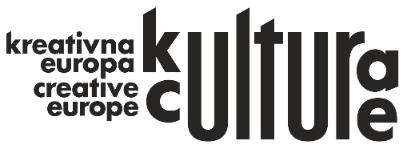 